	Женева, 11 марта 2019 годаУважаемая госпожа,
уважаемый господин,1	В дополнение к Циркуляру 115 БСЭ от 21 сентября 2018 года и Циркуляру 63 БСЭ от 18 декабря 2017 года и в соответствии с п. 9.5 Резолюции 1 (Пересм. Хаммамет, 2016 г.) настоящим довожу до вашего сведения, что 2-я Исследовательская комиссия МСЭ-Т на своем пленарном заседании, состоявшемся 28 февраля 2019 года, приняла следующие решения по перечисленным ниже проектам текстов МСЭ-Т:2	Имеющаяся патентная информация доступна в онлайновом режиме на веб-сайте МСЭ-T.3	Текст предварительно опубликованной Рекомендации будет в ближайшее время размещен на веб-сайте МСЭ-Т по адресу: http://itu.int/itu-t/recommendations/.4	Текст утвержденной Рекомендации будет опубликован МСЭ в кратчайшие сроки.С уважением,(подпись)Чхе Суб Ли
Директор Бюро
стандартизации электросвязи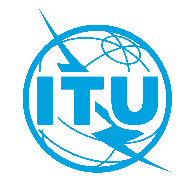 Международный союз электросвязиБюро стандартизации электросвязиОсн.:Циркуляр 153 БСЭ
SG2/JZКому:−	Администрациям Государств – Членов Союза−	Членам Сектора МСЭ-Т–	Ассоциированным членам, участвующим в работе 2-й Исследовательской комиссии МСЭ-Т−	Академическим организациям − Членам МСЭКопии:–	Председателю и заместителям председателя 2-й Исследовательской комиссии МСЭ-Т−	Директору Бюро развития электросвязи−	Директору Бюро радиосвязиТел.:
Факс:
Эл. почта:+41 22 730 5855
+41 22 730 5853
tsbsg2@itu.intКому:−	Администрациям Государств – Членов Союза−	Членам Сектора МСЭ-Т–	Ассоциированным членам, участвующим в работе 2-й Исследовательской комиссии МСЭ-Т−	Академическим организациям − Членам МСЭКопии:–	Председателю и заместителям председателя 2-й Исследовательской комиссии МСЭ-Т−	Директору Бюро развития электросвязи−	Директору Бюро радиосвязиКому:−	Администрациям Государств – Членов Союза−	Членам Сектора МСЭ-Т–	Ассоциированным членам, участвующим в работе 2-й Исследовательской комиссии МСЭ-Т−	Академическим организациям − Членам МСЭКопии:–	Председателю и заместителям председателя 2-й Исследовательской комиссии МСЭ-Т−	Директору Бюро развития электросвязи−	Директору Бюро радиосвязиПредмет:Статус Поправки 1 к Рекомендации МСЭ-T E.118 (2006 г.), пересмотренной Рекомендации МСЭ-T E.169.1 и пересмотренной Рекомендации МСЭ-T E.217 после собрания 2-й Исследовательской комиссии МСЭ Т (Женева, 19–28 февраля 2019 г.)НомерНазваниеРешениеПоправка 1 
к МСЭ-T Е.118Международная карта для расчетов за электросвязь – Пересмотренная регистрационная формаУтвержденаМСЭ-T Е.169.1
(Пересм.)Применение плана нумерации Рекомендации E.164 для универсальных международных номеров услуги бесплатного вызова в международной службе бесплатного вызоваУтвержденаМСЭ-T Е.217
(Пересм.)Морская связь – опознаватель судовой станцииУтверждена